Name: ___________________________ Class: ___ - ___ No. ____ Date: ___________Speaking Practice: Guess my Character!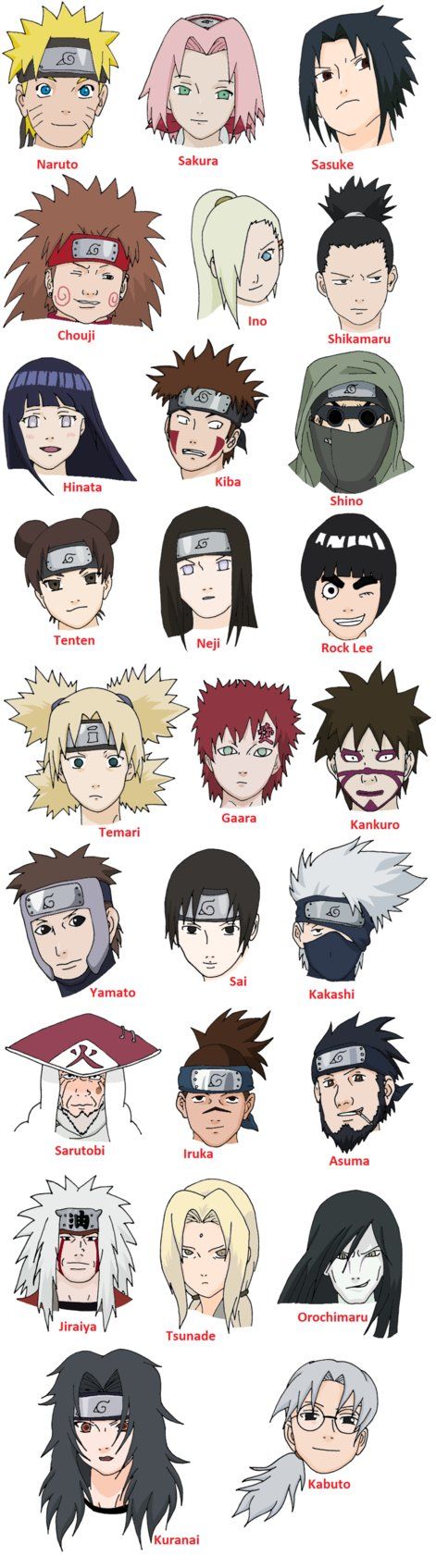 Writing Practice!______________________________________________________________________________________________________________________________________________________________________________________________________________________________________________________________________________I’m glad to see you.OOXOXI went to the swimming pool today to swim.XXXOOI listen to music to fall asleep.OXXOXI bought flour to bake a cake.XOOXOI study hard to pass the test.OOOXX